校內辦公室印表機設定方式(以win10為例)學校老師常自備筆電，常出現一個問題，我要列印怎麼辦?雖然可以使用隨身碟利用辦公室公用電腦列印但還是不方便，希望能可以在自己的筆電直接使用學校印表機列印下面簡易說明如何設定使用學校辦公室的網路印表機安裝網路印表機說明：一.先確認筆電是否連上學校網路：只有在學校校內網段的網路才可以使用校內印表機。二.確認辦公室印表機ip北二 HPLaserJet M712：172.16.1.74東二 HPLaserJet M712：172.16.1.50 西二 HPLaserJet 5200：172.16.1.42學務處 HPLaserJet M712：172.16.1.90輔導室：1、Fuji Xerox DocuPrint P355d：172.16.1.16        2、Fuji Xerox DocuPrint P5005d：172.16.1.232總務處 ：1、HPLaserJet M712：172.16.1.60        2、Sharp MX-M502N：172.16.0.23、Fuji Xerox DocuPrint P405d：172.16.1.116特教班： HPLaserJet 5200L：172.16.1.53會計室：1、HP Laser Jet m1212NF：172.16.1.66        2、Samsung SL-C480FW：172.16.1.68人事室：1、Fuji Xerox DocuPrint 3055：172.16.1.70        2、HPLaserJet Pro 200 color M276nw：172.16.1.69三.設定方式如下介紹：以Windows10系統為例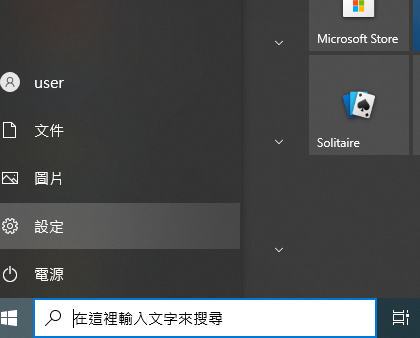 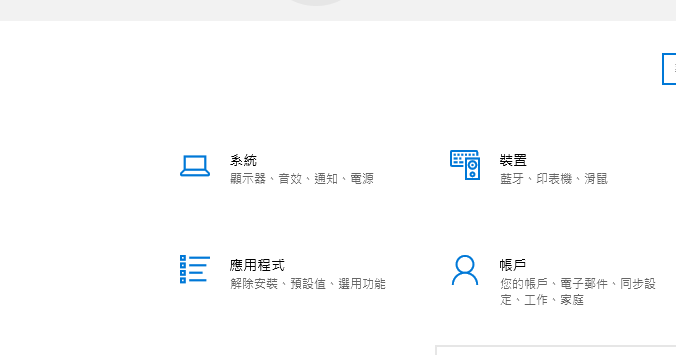 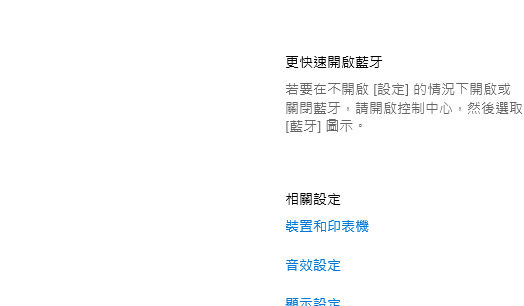 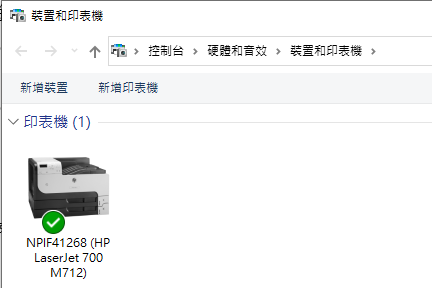 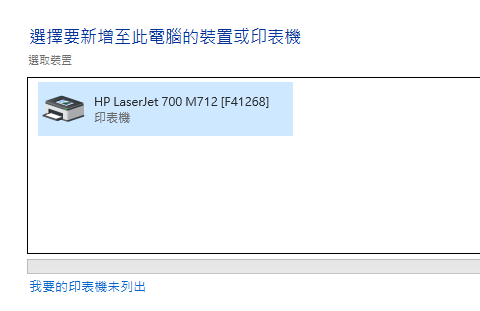 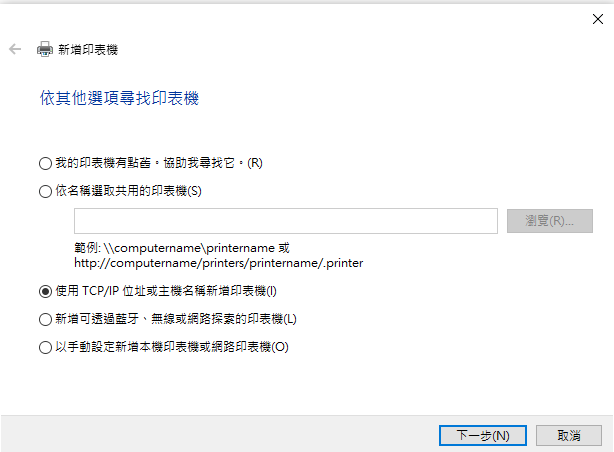 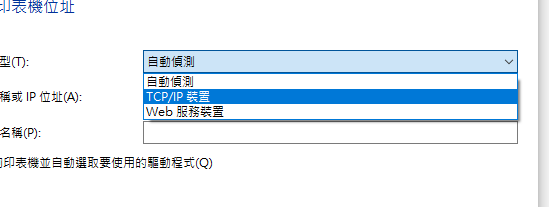 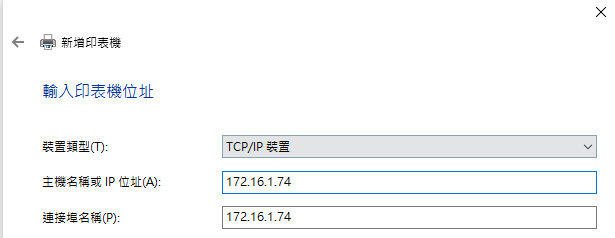 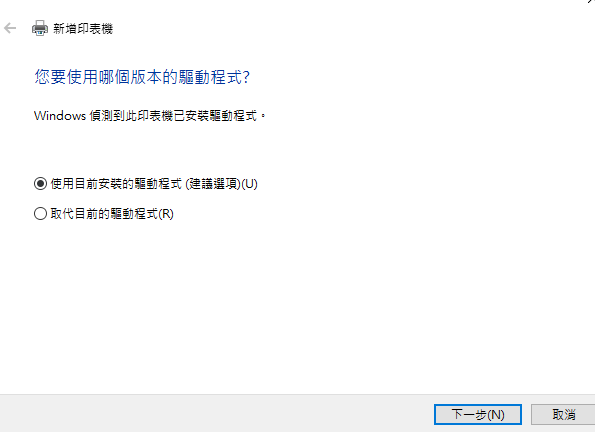 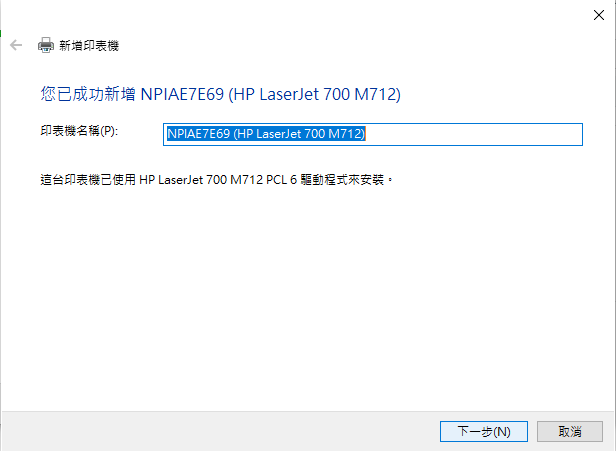 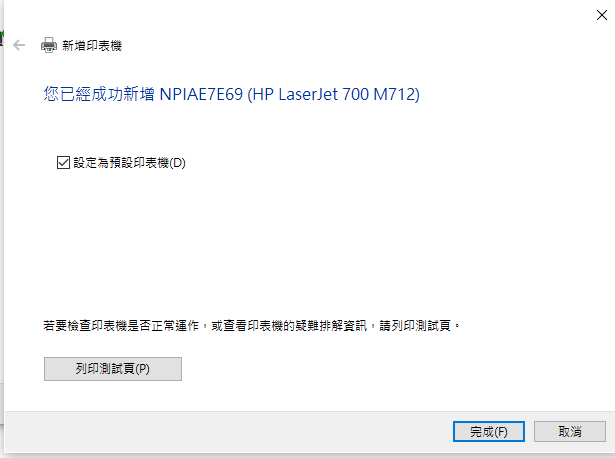 